11th December 2018Dear Parents/Carers,EYFS Polar Express Non-Uniform Pyjama Day with SnacksThursday 20th December 2018As part of our topic next week, EYFS will be stepping into the magic of the ‘Polar Express’. At the beginning of the week we will be sharing the book with the children and they will have opportunities to role play the magic of the story. On Thursday 20th December we would like to invite the children to come to school in their pyjamas (school shoes and coats will still be needed as the children will be playing outside during continuous provision and lunch time) and we will be watching the Polar Express film.  On the day, the children will be offered a drink of hot chocolate with marshmallows and some popcorn. Please find below your child’s special ticket to cut out for the Polar Express.Many thanks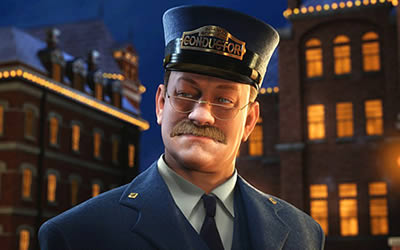 All the EYFS Team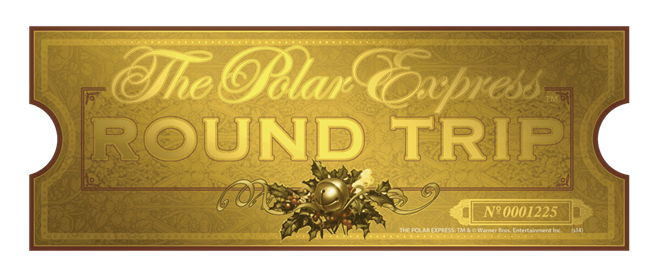 